Задача 2.10.1. Жёлоб (13 баллов). Шарик движется по гладкому жёлобу, расположенному в вертикальной плоскости, из точки А без начальной скорости. Жёлоб соединяет фиксированную. точку А, имеющую координаты (r; r), с некоторой точкой В, лежащей на дуге окружности радиуса R с центром в точке О (0; 0). При некотором положении точки B время движения шарика на участке AB оказывается минимально возможным (в процессе движения шарика точка B не перемещается). Определите, чему равно это минимальное время t. Ускорение свободного падения g.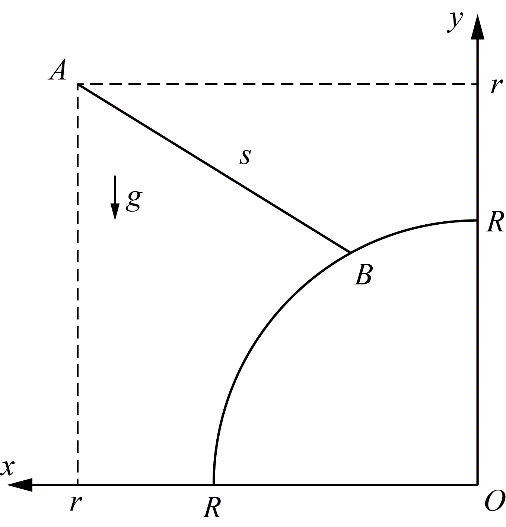 Возможное решение (А. Уймин). Найдём геометрическое место точек в которых шарик может оказаться в момент времени t. Пусть  – угол, который составляет желоб с горизонтом. Из второго закона Ньютона ускорение шарика будет равно Пройденное шариком расстояние  Отсюда следует, что То есть для всех точек, в которых может оказаться шарик спустя время , величина  будет одинаковой.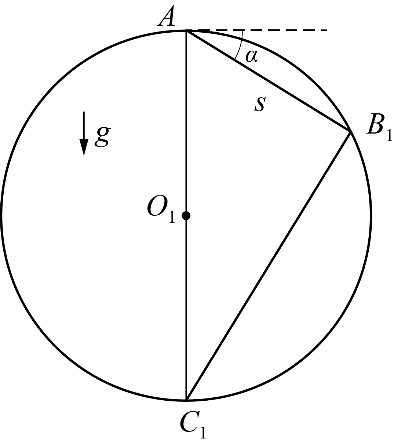 Покажем, что все эти точки лежат на окружности, центр которой лежит строго под точкой А, а сама окружность проходит через точку А.Построим такую окружность для одного из возможных положений желоба. Из геометрии  (как вписанный, опирающийся на диаметр), тогда , и  где  – радиус нарисованной нами окружности. Получается, что радиус такой окружности не зависит от угла наклона жёлоба.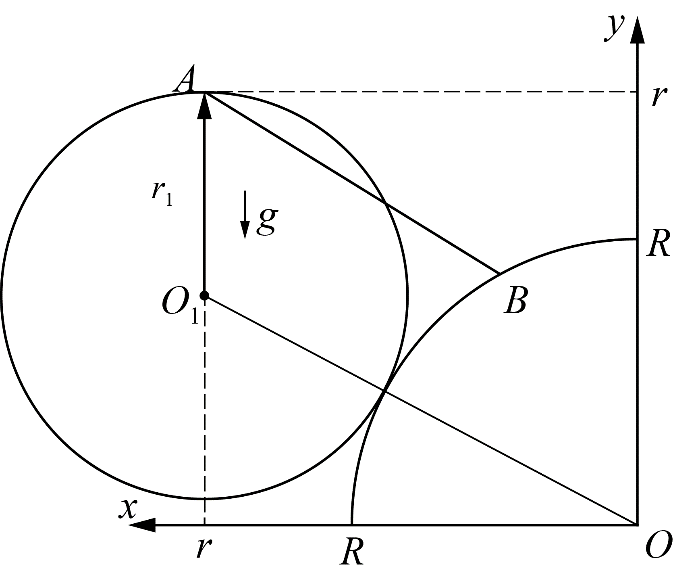 В таком случае, время спуска шарика будет минимальным, когда нарисованная нами окружность коснётся дуги радиуса R.Выразим расстояние  двумя способами.,откуда Ранее мы показали, что , значит .№Задача 2.10.1. Критерии оценивания (13 баллов)Баллы1Найдено ускорение движения по жёлобу22Доказано, что множество точек, задающих возможное положение шарика в произвольный момент времени, представляет окружность;либо из кинематики получено уравнение, связывающее время движения шарика до дуги окружности с углом наклона жёлоба к горизонту 43Указано, что минимальное время соответствует касанию окружностей;Либо указано правильное условие минимальности для кинематического уравнения (производная времени по углу равна нулю) 24Получено значение угла наклона жёлоба или длины желоба, соответствующих минимальному времени25Найдено минимальное время. 3